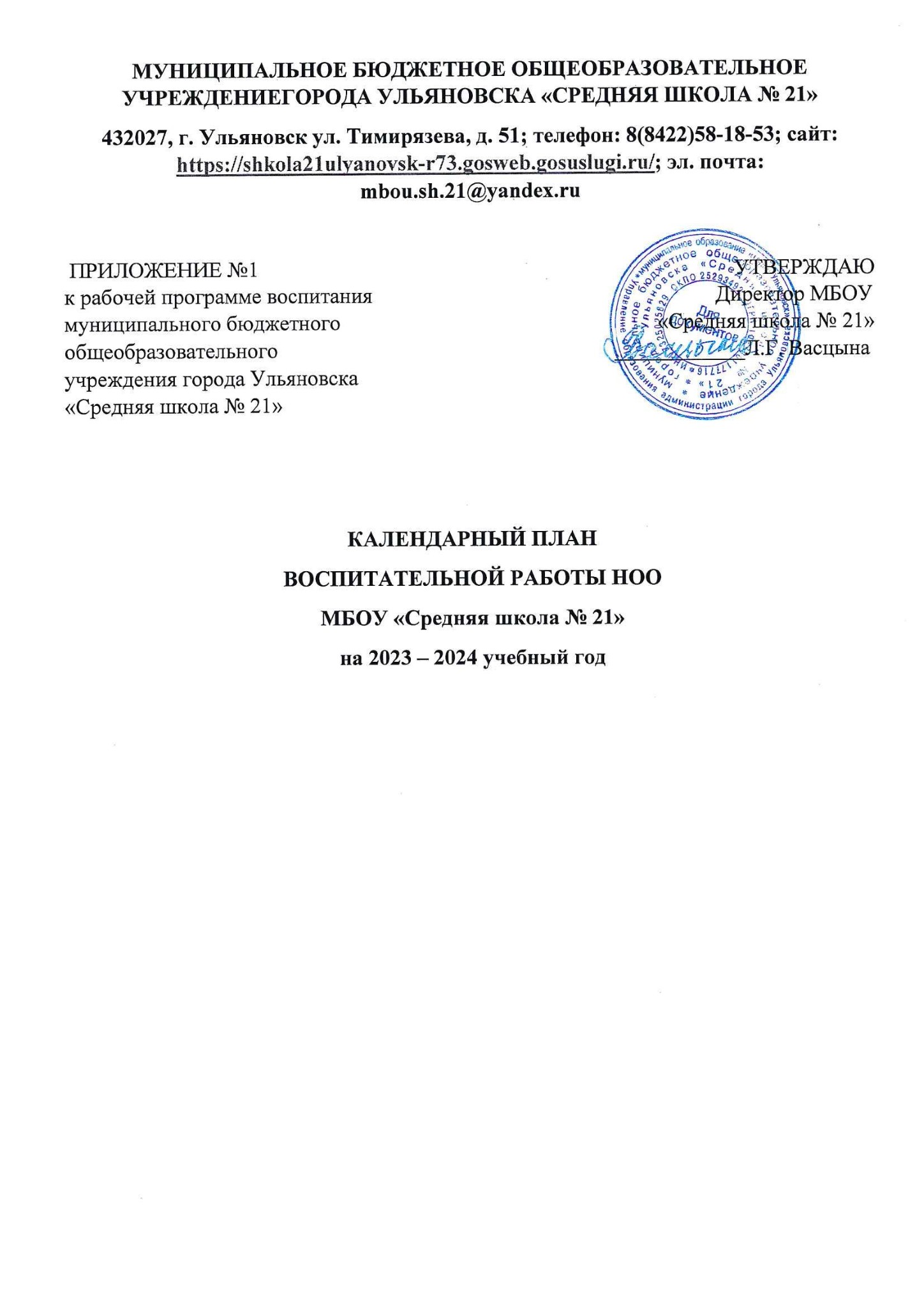 Корректировка плана воспитательной работы уровня начального общего образования возможна с учетом текущих приказов, постановлений, писем, распоряжений Министерства просвещенияМодуль «Ключевые общешкольные дела»Модуль «Ключевые общешкольные дела»Модуль «Ключевые общешкольные дела»Модуль «Ключевые общешкольные дела»Модуль «Ключевые общешкольные дела»Модуль «Ключевые общешкольные дела»Модуль «Ключевые общешкольные дела»сентябрь сентябрь сентябрь сентябрь сентябрь сентябрь сентябрь дела, события, мероприятиякласскласскласс срокипроведенияОтветственный, исполнителиОтветственный, исполнителиТоржественная     линейка«Первый звонок».Тематический урок Знаний .1-41-41-401.09.зам. директора по ВР, педагог организатор, классные руководителизам. директора по ВР, педагог организатор, классные руководителиДень солидарности в борьбе с терроризмом - классные часы «Боль Беслана»1-41-41-42-4.09.педагог - организатор ОБЖ, классные руководителипедагог - организатор ОБЖ, классные руководителиДекада безопасности  - беседы, встречи  с сотрудниками МЧС, МВД и др.- мероприятия отряда ЮИД- тренировочные мероприятия-тематические творческие конкурсы 1-4 1-4 1-4 1-2 неделязам. директора по УВР,  педагог - организатор ОБЖ, классные руководителизам. директора по УВР,  педагог - организатор ОБЖ, классные руководителиДень здоровья – спортивно-оздоровительный праздник  на открытых площадках.1-41-41-42 неделязам. директора по УВР, учителя физкультуры, классные руководителизам. директора по УВР, учителя физкультуры, классные руководителиТворческий фестиваль «Осенний вернисаж»фотовыставки, выставка декоративно-прикладного творчества.1-41-41-44 неделязам. директора по ВР, учитель ИЗО,  педагоги дополнительного образованиязам. директора по ВР, учитель ИЗО,  педагоги дополнительного образованияоктябрьоктябрьоктябрьоктябрьоктябрьоктябрьоктябрь «Спасибо вам, учителя!»- творческие поздравления  учителей.1-4 1-4 1-4 1 неделязам. директора по ВР, педагог-организатор, кл. руководителизам. директора по ВР, педагог-организатор, кл. руководителиАкция «Благодарное поколение»Мероприятия к Дню пожилого человека.-поздравительные открытки для пожилых людей,-концертные программы для бабушек и дедушек.1-4 1-4 1-4 1 неделязам. директора по ВР, педагог-организатор,кл. руководителизам. директора по ВР, педагог-организатор,кл. руководителиПраздник «Посвящение в первоклассники»1кл1кл1кл3 неделяПедагог-организатор,кл. руководителиПедагог-организатор,кл. руководителиЭтнографический фестиваль «Венок Поволжья»1-41-41-4заместитель директора по ВР, кл. руководителизаместитель директора по ВР, кл. руководителиБлаготворительная акция  «Подари книгу», в рамках дня школьных библиотек1-41-41-44 неделяЗав. школьной  библиотекой, кл. руководителиЗав. школьной  библиотекой, кл. руководителиноябрьноябрьноябрьноябрьноябрьноябрьноябрьДень народного единства.Тематический классный час1-41-41-41 неделяКл. руководителиКл. руководителиТворческий фестиваль «Звёздная  дорожка»1-4 1-4 1-4 2 неделяЗам. директора по ВР,  кл. руководители,педагоги допобразованияЗам. директора по ВР,  кл. руководители,педагоги допобразованияМероприятия посвященные Дню  Матери;-конкурс чтецов,-праздничный концерт, посвященный Дню  Матери.1-41-41-44 неделяЗам. директора по ВР, педагог-организаторкл. руководители, педагоги допобразованияЗам. директора по ВР, педагог-организаторкл. руководители, педагоги допобразованияБлаготворительная  акция «Покорми  птиц зимой».1-41-41-4ноябрь-февральМО учителей биологии,кл. руководителиМО учителей биологии,кл. руководителидекабрьдекабрьдекабрьдекабрьдекабрьдекабрьдекабрьДень Героев Отечества-Уроки мужества1-41-41-42 неделяКл. руководителиКл. руководителиДень Конституции-«Наши права и обязанности»1-41-41-42 неделяКл. руководителиКл. руководителиНовогодний марафон:выступление классов на новогоднем утреннике, украшение кабинетов, участие в выставке «Символ года».1-41-41-43-4 неделяЗам. директора по ВР,  классные руководителиЗам. директора по ВР,  классные руководителиянварьянварьянварьянварьянварьянварьянварьНеделя  Ульяновской области1-41-41-42 неделяКлассные руководителиКлассные руководителиПамятные мероприятия, посвященные Дню снятия блокады Ленинграда 1-41-41-427.01.Зам. директора по ВР,  классные руководителиЗам. директора по ВР,  классные руководителифевральфевральфевральфевральфевральфевральфевральМесячник  героико-патриотического воспитания- День памяти о россиянах,  исполнивших служебный долг за пределами Отечества-Уроки мужества1-4 1-4 1-4 февральЗам. директора по ВР,Советник директора,  классные руководителиЗам. директора по ВР,Советник директора,  классные руководителиСмотр песни и строя «Марш Победы»1-41-41-419-22 февраляЗам. директора по ВР,Советник директора,  классные руководителиЗам. директора по ВР,Советник директора,  классные руководителиДень  российской науки1-41-41-408.01.Зам. директора по ВР,  классные руководителиЗам. директора по ВР,  классные руководителимартмартмартмартмартмартмарт« Милые, дорогие, любимые»-утренники в классах-концерт, посвященный Международному Женскому Дню-выставка творческих работ детей и родителей1-41-41-41 неделяЗам. директора по ВР,  педагоги дополнительного образования,классные руководителиЗам. директора по ВР,  педагоги дополнительного образования,классные руководителиНеделя детской и юношеской книги1-41-41-44 неделяБиблиотекарь, классные руководителиБиблиотекарь, классные руководителиДень  воссоединения Крыма и России1-41-41-418.03Классные руководителиКлассные руководителиапрельапрельапрельапрельапрельапрельапрельВсемирный День здоровья1-41-41-407.04Учителя физкультуры, кл. руководителиУчителя физкультуры, кл. руководителиКосмос без границ Тематическая неделя Гагаринский  урок «Космос –это мы»1-41-41-42 неделяЗам. директора по ВР,  классные руководителиЗам. директора по ВР,  классные руководителиЭкологическая неделя-день Земли (научно-просветительские мероприятия,  экологические акции)1-41-41-43-4 неделяЗам. директора по ВР,  классные руководителиЗам. директора по ВР,  классные руководителимаймаймаймаймаймаймайТематическая неделя, посвященная Дню Победы:- военная летопись семьи- оформление Книги памяти-  фестиваль военной песни1-41-41-41 неделяЗам. директора по ВР, педагог-организатор, классные руководителиЗам. директора по ВР, педагог-организатор, классные руководителиДень семьи.- «Веселые старты»-презентации «Хобби  моей семьи».1-41-41-42 неделяКлассные руководители, учителя физкультурыКлассные руководители, учителя физкультурыДень государственного  флага РФ1-41-41-422.05.Зам. директора по ВР,  классные руководителиЗам. директора по ВР,  классные руководителиТворческая презентация «Самый классный класс»1-41-41-44 неделяЗам. директора по ВР,  классные руководителиЗам. директора по ВР,  классные руководители Выпускной в начальной школе 4444 неделя Зам. директора по УВР,  классные руководителиЗам. директора по УВР,  классные руководителииюньиюньиюньиюньиюньиюньиюньРабота пришкольного лагеря «Солнышко»1-41-41-4июньЗам. директора по ВР,  педагоги дополнительного образования, учителя начальной школыЗам. директора по ВР,  педагоги дополнительного образования, учителя начальной школыТоржественная  линейка, посвященная  Дню России.1-41-41-412.06Зам. директора по ВР,  педагоги дополнительного образования, учителя начальной школыЗам. директора по ВР,  педагоги дополнительного образования, учителя начальной школыДень памяти и скорби. Митинг.1-41-41-422.06.Зам. директора по ВР, учителя начальной школыЗам. директора по ВР, учителя начальной школыМодуль «Курсы внеурочной деятельности» (согласно плана внеурочной деятельности на 2023-2024 уч.год)Модуль «Курсы внеурочной деятельности» (согласно плана внеурочной деятельности на 2023-2024 уч.год)Модуль «Курсы внеурочной деятельности» (согласно плана внеурочной деятельности на 2023-2024 уч.год)Модуль «Курсы внеурочной деятельности» (согласно плана внеурочной деятельности на 2023-2024 уч.год)Модуль «Курсы внеурочной деятельности» (согласно плана внеурочной деятельности на 2023-2024 уч.год)Модуль «Курсы внеурочной деятельности» (согласно плана внеурочной деятельности на 2023-2024 уч.год)Модуль «Курсы внеурочной деятельности» (согласно плана внеурочной деятельности на 2023-2024 уч.год)Модуль «Самоуправление»Модуль «Самоуправление»Модуль «Самоуправление»Модуль «Самоуправление»Модуль «Самоуправление»Модуль «Самоуправление»Модуль «Самоуправление»сентябрьсентябрьсентябрьсентябрьсентябрьсентябрьсентябрьИзбирательная кампания в классах- выборы активов классов, распределение обязанностей- принятие законов класса- составление плана работы1-41-41-42 неделя2 неделяклассные руководителиОрганизация дежурства  в классе1-41-41-41 неделя1 неделяклассные руководителиоктябрьоктябрьоктябрьоктябрьоктябрьоктябрьоктябрьСмотр классных уголков1-41-41-42 неделя2 неделяклассные руководителиноябрьноябрьноябрьноябрьноябрьноябрьноябрьСбор актива «Как  я отношусь к поручению». Итоги  триместра.1-41-41-42 неделя2 неделяклассные руководителидекабрьдекабрьдекабрьдекабрьдекабрьдекабрьдекабрьСмотр сохранности учебников1-41-41-42 неделя2 неделяклассные руководителиянварьянварьянварьянварьянварьянварьянварьПодводим  итоги и оценим«Выполнение законов класса».1-41-41-42 неделя2 неделяклассные руководители, актив классаапрельапрельапрельапрельапрельапрельапрельКлассное собрание«Как мы жили, как дружили».Оценка  выполнения поручений.1-41-41-42 неделя2 неделяклассные руководителиПодготовка презентации «Самый классный класс».1-41-41-44 неделя4 неделяклассные руководителиМодуль «Экскурсии, походы»Модуль «Экскурсии, походы»Модуль «Экскурсии, походы»Модуль «Экскурсии, походы»Модуль «Экскурсии, походы»Модуль «Экскурсии, походы»Модуль «Экскурсии, походы»Экскурсия «Наша школа»11 неделя сентября1 неделя сентября1 неделя сентября1 неделя сентябряКлассные руководителиЭкскурсии в школьный «Музей без прошлого нет настоящего!11 раз в четверть1 раз в четверть1 раз в четверть1 раз в четвертьСовет музея, классные руководителиПешие походы, организованных в рамках Дня здоровья в парк «Парк Победы».2-4 Сентябрь, май Сентябрь, май Сентябрь, май Сентябрь, майКлассные руководителиПосещение учреждений культуры- театры и кинотеатры-музеи-библиотеки- выставки1-4в течение годав течение годав течение годав течение годаКлассные руководителиВыездные мероприятия для организации досуга и отдыха2-4в течение годав течение годав течение годав течение годаКлассные руководителиМодуль «Профориентация»Модуль «Профориентация»Модуль «Профориентация»Модуль «Профориентация»Модуль «Профориентация»Модуль «Профориентация»Модуль «Профориентация»Выставка рисунков«Мир профессий глазами детей»1-4октябрьоктябрьоктябрьоктябрьКлассные руководителиПрезентация «Профессия моих родителей»2-41 раз в четверть1 раз в четверть1 раз в четверть1 раз в четвертьКлассные руководителиМодуль «Школьные медиа»Модуль «Школьные медиа»Модуль «Школьные медиа»Модуль «Школьные медиа»Модуль «Школьные медиа»Модуль «Школьные медиа»Модуль «Школьные медиа»Информация для стенда «Вести из класса»1-41 раз в месяц1 раз в месяц1 раз в месяц1 раз в месяцклассные руководителиФото- и видеосьемка классных мероприятий1-4в течение годав течение годав течение годав течение годаклассные руководителиМодуль «Организация предметно-эстетической  среды»Модуль «Организация предметно-эстетической  среды»Модуль «Организация предметно-эстетической  среды»Модуль «Организация предметно-эстетической  среды»Модуль «Организация предметно-эстетической  среды»Модуль «Организация предметно-эстетической  среды»Модуль «Организация предметно-эстетической  среды»сентябрьсентябрьсентябрьсентябрьсентябрьсентябрьсентябрьФотовыставка «Моя семья на отдыхе»1-42 неделя 2 неделя 2 неделя 2 неделя Классные руководителиОформление стенда «Уголок нашего класса»1-43-4 неделя3-4 неделя3-4 неделя3-4 неделяКлассные руководителиоктябрьоктябрьоктябрьоктябрьоктябрьоктябрьоктябрьВыставка рисунков и фотографий «Я с дедушкой и бабушкой рядышком»1-41 неделя1 неделя1 неделя1 неделяВР, кл. руководителиВыставка рисунков ко Дню Матери «Самая лучшая на свете».1-44 неделя4 неделя4 неделя4 неделяВР, кл. руководители декабрьдекабрьдекабрьдекабрьдекабрьдекабрьдекабрьНовогоднее оформление класса и школы1-43 неделя3 неделя3 неделя3 неделяВР, кл. руководителифевральфевральфевральфевральфевральфевральфевральОформление выставки «Они сражались за Родину!»1-42 неделя2 неделя2 неделя2 неделяВР, кл. руководителиапрельапрельапрельапрельапрельапрельапрельВыставка «Рисуем Победу»Акция «Окна Победы»1-44 неделя4 неделя4 неделя4 неделяВР, кл. руководителиМодуль «Работа с родителями или законными представителями»Модуль «Работа с родителями или законными представителями»Модуль «Работа с родителями или законными представителями»Модуль «Работа с родителями или законными представителями»Модуль «Работа с родителями или законными представителями»Модуль «Работа с родителями или законными представителями»Модуль «Работа с родителями или законными представителями»дела, события, мероприятиякласс срокипроведения срокипроведения срокипроведения срокипроведенияОтветственный, исполнителиСемейный фотоконкурс «Эмоции нашей семьи»;1-21 триместр1 триместр1 триместр1 триместрЗам. директора по ВР,  психолог, кл. руководителиКвест для детей и родителей «Ключи от счастья, или путешествие в мир эмоций»;3-42 триместр2 триместр2 триместр2 триместрЗам. директора по ВР,  психологкл. руководителиСовместная детско-родительская игра«Чемоданчик умений».3-43 триместр3 триместр3 триместр3 триместрЗам. директора по ВР, кл. руководителиУчастие родителей  обучающихся в работе  Родительской конференции1-42 раза в год2 раза в год2 раза в год2 раза в годЗам. директора по  ВРУчастие родителей  обучающихся в работе  Родительского комитета1-41 раз в триместр1 раз в триместр1 раз в триместр1 раз в триместрЗам. директора по  ВРУчастие родителей в работе Наблюдательного совета1-4 в течение годав течение годав течение годав течение годаЗам. директора по  ВРВводная ознакомительная встреча для родителей по УМК «Социально- эмоциональное развитие детей младшего школьного возраста»;интерактивный информационный модуль для родителей на тему«Восприятие и понимание причин эмоций»;1-41-2 триместр1-2 триместр1-2 триместр1-2 триместрЗам. директора по  ВР, психологУчастие родителей в работеРодительского патруля1-4в течение годав течение годав течение годав течение годаЗам. директора по  ВРПроведение классных родительских собраний1-4 по графикупо графикупо графикупо графикуКлассные руководителиУчастие родителей в работе Совета профилактики, Школьной службы медиации1-4по необходимостипо необходимостипо необходимостипо необходимостиЗам. директора по ВРКлассные руководителиИндивидуальная работа с родителями1-4в течение годав течение годав течение годав течение годаКлассные руководителиТрудовой десант «Чистый двор».1-4Октябрь, апрельОктябрь, апрельОктябрь, апрельОктябрь, апрельЗам. директора по ВР, кл. руководители«День открытых дверей» (посещение уроков, занятий кружков родителями).   1-4ноябрьноябрьноябрьноябрьЗам. директора по ВР,педагоги допобразованияклассные руководителиДеловая игра «Заповеди семейного воспитания».1-4По графикуПо графикуПо графикуПо графикуКлассные руководителиФестиваль семейного творчества  «Распахни  свое окно» 1-4мартмартмартмартЗам. директора по ВР, кл. руководителиВесёлые каникулы на зимнем воздухе. Кто кого? (Активные зимние забавы для детей и родителей.)  1-4январьянварьянварьянварьКлассные руководители,учителя  физкультурыАкция «Цветы  из моего сада-родной школе»1-4маймаймаймай Зам. директора по ВР, кл. руководителиОрганизация встреч родителей со специалистами:социальными работникам, медицинскими работниками, сотрудниками МВД1-4 в течение годав течение годав течение годав течение годаЗам. директора по ВР, зам. директора по социальной работе,классные руководителиРабота с родителями, организованная с использованием ресурсов социальных сетей (Вконтакте, Инстаграм, мессенджеры – Viber, WhatsApp)1-4в течение годав течение годав течение годав течение годаЗам. директора по ВР, зам. директора по социальной работе,классные руководителиМодуль «Классное руководство» (согласно индивидуальным планом работы классного руководителя)Модуль «Классное руководство» (согласно индивидуальным планом работы классного руководителя)Модуль «Классное руководство» (согласно индивидуальным планом работы классного руководителя)Модуль «Классное руководство» (согласно индивидуальным планом работы классного руководителя)Модуль «Классное руководство» (согласно индивидуальным планом работы классного руководителя)Модуль «Классное руководство» (согласно индивидуальным планом работы классного руководителя)Модуль «Классное руководство» (согласно индивидуальным планом работы классного руководителя)Модуль «Школьный урок»(согласно индивидуальным планам работы учителей-предметников)Модуль «Школьный урок»(согласно индивидуальным планам работы учителей-предметников)Модуль «Школьный урок»(согласно индивидуальным планам работы учителей-предметников)Модуль «Школьный урок»(согласно индивидуальным планам работы учителей-предметников)Модуль «Школьный урок»(согласно индивидуальным планам работы учителей-предметников)Модуль «Школьный урок»(согласно индивидуальным планам работы учителей-предметников)Модуль «Школьный урок»(согласно индивидуальным планам работы учителей-предметников)Модуль «Безопасность и профилактика»Модуль «Безопасность и профилактика»Модуль «Безопасность и профилактика»Модуль «Безопасность и профилактика»Модуль «Безопасность и профилактика»Модуль «Безопасность и профилактика»Модуль «Безопасность и профилактика»Дела, события, мероприятияКлассыКлассыСрокипроведенияСрокипроведенияСрокипроведенияОтветственныеБеседа с учащимися «Правила поведения в школе, на улице, в общественных местах».1-41-4В течении годаВ течении годаВ течении годаЗам. директора по ВР, зам. директора по социальной работе,классные руководителиПрофилактические беседы: «Как избежать насилия», «Правила поведения с незнакомыми людьми» 1-41-4В течении годаВ течении годаВ течении годаЗам. директора по ВР, зам. директора по социальной работе,классные руководители«Один дома» - правила поведения1-41-4В течении годаВ течении годаВ течении годаКлассные руководители«Я и моя семья» - конкурс рисунков и сочинений1-41-4октябрьоктябрьоктябрьКлассные руководителиИнтеллектуально-познавательная игра: «Я и мой мир».1-41-4ноябрьноябрьноябрьКлассные руководителиМесячник «ЗОЖ».1-41-4Октябрь-январьОктябрь-январьОктябрь-январьЗам.по соц.работе,Классные руководителиМесячник по профилактике правонарушений.1-41-4СентябрьДекабрьмартСентябрьДекабрьмартСентябрьДекабрьмартЗам.по соц.работе,Классные руководителиМодуль «Патриотическое воспитание»Модуль «Патриотическое воспитание»Модуль «Патриотическое воспитание»Модуль «Патриотическое воспитание»Модуль «Патриотическое воспитание»Модуль «Патриотическое воспитание»Модуль «Патриотическое воспитание»День солидарности в борьбе с терроризмом1-41-43 сентября3 сентября3 сентябряЗам директора по ВР, советник по воспитанию, классные руководителиМеждународный день пожилых людей1-41-41 октября1 октября1 октябряЗам директора по ВР, советник по воспитанию, классные руководителиДень учителя1-41-45 октября5 октября5 октябряЗам директора по ВР, советник по воспитанию, классные руководителиДень отца в России1-41-416 октября16 октября16 октябряЗам директора по ВР, советник по воспитанию, классные руководителиДень народного единства1-41-44 ноября4 ноября4 ноябряЗам директора по ВР, советник по воспитанию, классные руководителиДень матери в России1-41-427 ноября27 ноября27 ноябряЗам директора по ВР, советник по воспитанию, классные руководителиДень Государственного герба в РФ1-41-430 ноября30 ноября30 ноябряЗам директора по ВР, советник по воспитанию, классные руководителиДень неизвестного солдата1-41-43 декабря3 декабря3 декабряЗам директора по ВР, советник по воспитанию, классные руководителиДень конституции РФ1-41-412 декабря12 декабря12 декабряЗам директора по ВР, советник по воспитанию, классные руководителиДень полного освобождения Ленинграда от фашисткой блокады1-41-427 января27 января27 январяЗам директора по ВР, советник по воспитанию, классные руководителиДень защитника Отечества1-41-423 февраля23 февраля23 февраляЗам директора по ВР, советник по воспитанию, классные руководителиМеждународный женский день1-41-48 марта8 марта8 мартаЗам директора по ВР, советник по воспитанию, классные руководителиДень космонавтики1-41-412 апреля12 апреля12 апреляЗам директора по ВР, советник по воспитанию, классные руководителиПраздник весны и труда1-41-41 мая1 мая1 маяЗам директора по ВР, советник по воспитанию, классные руководителиДень Победы1-41-49 мая9 мая9 маяЗам директора по ВР, советник по воспитанию, классные руководителиДень славянской письменности 1-41-424 мая24 мая24 маяЗам директора по ВР, советник по воспитанию, классные руководителиДень России1-4 1-4 12 июня12 июня12 июняЗам директора по ВР, советник по воспитанию, классные руководителиМодуль «Социальное партнерство»Модуль «Социальное партнерство»Модуль «Социальное партнерство»Модуль «Социальное партнерство»Модуль «Социальное партнерство»Модуль «Социальное партнерство»Модуль «Социальное партнерство»МБУ «Спортивная школа «Симбирск»1-41-4В течении года постоянноВ течении года постоянноВ течении года постоянноЗам директора по ВР, советник по воспитанию, классные руководители, учителя физкультуры«Детско-юношеская спортивная школа Волга»1-41-4В течении года постоянноВ течении года постоянноВ течении года постоянноЗам директора по ВР, советник по воспитанию, классные руководители, учителя физкультуры«Ленинский мемориал»1-41-4В течении года постоянноВ течении года постоянноВ течении года постоянноЗам директора по ВР, советник по воспитанию, классные руководителиУльяновская областная библиотека для детей и юношества имени С.Т. Аксакова1-41-4В течении года постоянноВ течении года постоянноВ течении года постоянноЗам директора по ВР, советник по воспитанию, классные руководителиФГБУ «Национальный парк «Сенгилеевские горы»1-41-4В течении года постоянноВ течении года постоянноВ течении года постоянноЗам директора по ВР, советник по воспитанию, классные руководителиОГКУСО центр социально-психологической помощи семье и детям Ульяновский региональный ресурсный институт семьи1-41-4В течении года постоянноВ течении года постоянноВ течении года постоянноЗам директора по ВР, зам директора по соц работе, классные руководителиГосударственное Учреждение Здравоохранения «Областной Центр профилактики и борьбы со СПИД»1-41-4В течении года постоянноВ течении года постоянноВ течении года постоянноЗам директора по ВР, зам директора по соц работе, классные руководителиГУЗ «Ульяновская областная клиническая наркологическая больница»1-41-4В течении года постоянноВ течении года постоянноВ течении года постоянноЗам директора по ВР, зам директора по соц работе, классные руководителиГУЗ детская городская клиническая больница г. Ульяновска «Поликлиника № 2»1-41-4В течении года постоянноВ течении года постоянноВ течении года постоянноЗам директора по ВР, зам директора по соц работе, классные руководителиОПДН ОУУП и ПДН ОМВД России по Ленинскому району г.Ульяновска1-41-4В течении года постоянноВ течении года постоянноВ течении года постоянноЗам директора по ВР, зам директора по соц работе, классные руководителиДепартамент Министерства семейной, демографической политики и социального благополучия Ульяновской области в г.Ульяновске1-41-4В течении года постоянноВ течении года постоянноВ течении года постоянноЗам директора по ВР, зам директора по соц работе, классные руководителиГУЗ «УОНБ» по профилактике наркомании и вредных привычек1-41-4В течении года постоянноВ течении года постоянноВ течении года постоянноЗам директора по ВР, зам директора по соц работе, классные руководителиМБОУ «Центр психолого-медико-социального сопровождения «Росток»1-41-4В течении года постоянноВ течении года постоянноВ течении года постоянноЗам директора по ВР, зам директора по соц работе, классные руководителиОбщественная организация «Боевое братство»1-41-4В течении года постоянноВ течении года постоянноВ течении года постоянноЗам директора по ВР, советник по воспитанию, классные руководителиМодуль «Детские общественные объединения»Модуль «Детские общественные объединения»Модуль «Детские общественные объединения»Модуль «Детские общественные объединения»Модуль «Детские общественные объединения»Модуль «Детские общественные объединения»Модуль «Детские общественные объединения»Орлята России1Д,2Б, 2Г, 3Д1Д,2Б, 2Г, 3ДВ течении года постоянноВ течении года постоянноВ течении года постоянноЗам директора по ВР, советник по воспитанию, классные руководителиЮИД1-41-4В течении года постоянноВ течении года постоянноВ течении года постоянноЗам директора по ВР, советник по воспитанию, классные руководителиПервичное отделение РДДМ1-41-4В течении года постоянноВ течении года постоянноВ течении года постоянноЗам директора по ВР, советник по воспитанию, классные руководители